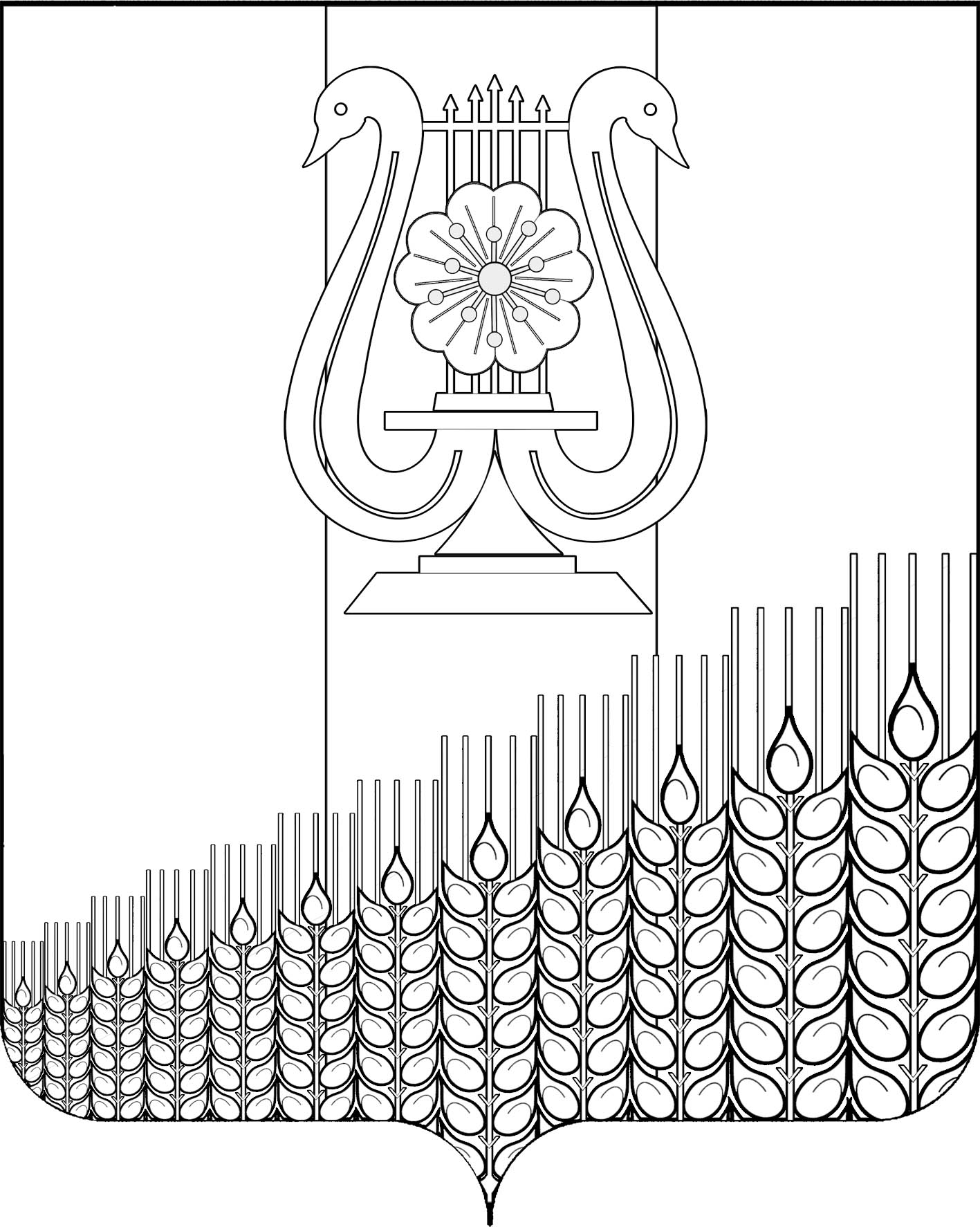 АДМИНИСТРАЦИЯ ПЕРВОМАЙСКОГО СЕЛЬСКОГО ПОСЕЛЕНИЯ
КУЩЕВСКОГО РАЙОНАПОСТАНОВЛЕНИЕПРОЕКТот  _________г.                                                                                               № ___поселок ПервомайскийО признании утратившим силу постановлений администрации Первомайского сельского поселения Кущевского районаВ соответствии с Федеральным законом  от 6 октября 2003 г.                  №131-ФЗ «Об общих принципах организации местного самоуправления в Российской Федерации», в целях приведения нормативно-правовых актов Первомайского сельского поселения Кущевского района в соответствие с действующим законодательством Российской Федерации, постановляю:1. Признать утратившими силу:1) постановление администрации Первомайского сельского поселения Кущевского района от 21 февраля 2022 г. № 25  «Об утверждении Программы профилактики рисков причинения вреда (ущерба) охраняемым законом ценностям по муниципальному контролю на автомобильном транспорте, городском наземном электрическом транспорте и в дорожном хозяйстве в границах населенных пунктов Первомайского сельского поселения Кущевского района на 2022 год»;2) постановление администрации Первомайского сельского поселения Кущевского района от 21 февраля  2022 г. № 26 «Об утверждении Программы профилактики рисков причинения вреда (ущерба) охраняемым законом ценностям по муниципальному контролю в сфере благоустройства на 2022 год».2. Общему отделу администрации Первомайского сельского поселения (Дмитриченко И.И.) обнародовать настоящее постановление в специально установленных местах для обнародования и разместить в информационной сети «Интернет» на официальном сайте администрации Первомайского сельского поселения. 3. Контроль за выполнением настоящего постановления оставляю за собой 4. Настоящее постановление вступает в силу со дня его обнародования.Глава Первомайского сельского поселения Кущевского района                                                                             М.Н.Поступаев                       